Załącznik nr 2 do Zapytania ofertowego nr 2/2024Opis przedmiotu zamówienia (OPS)Zakres zamówienia obejmuje: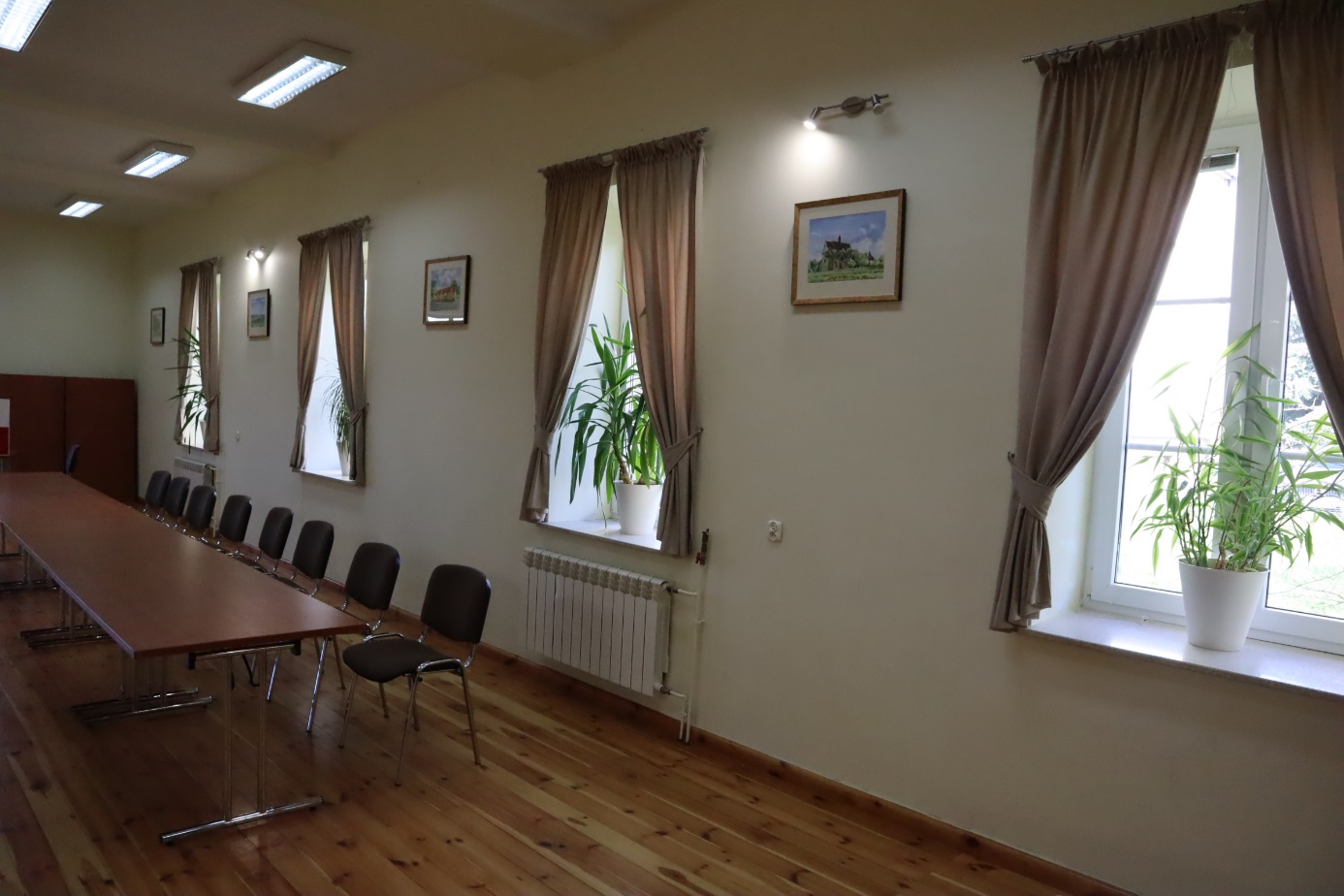 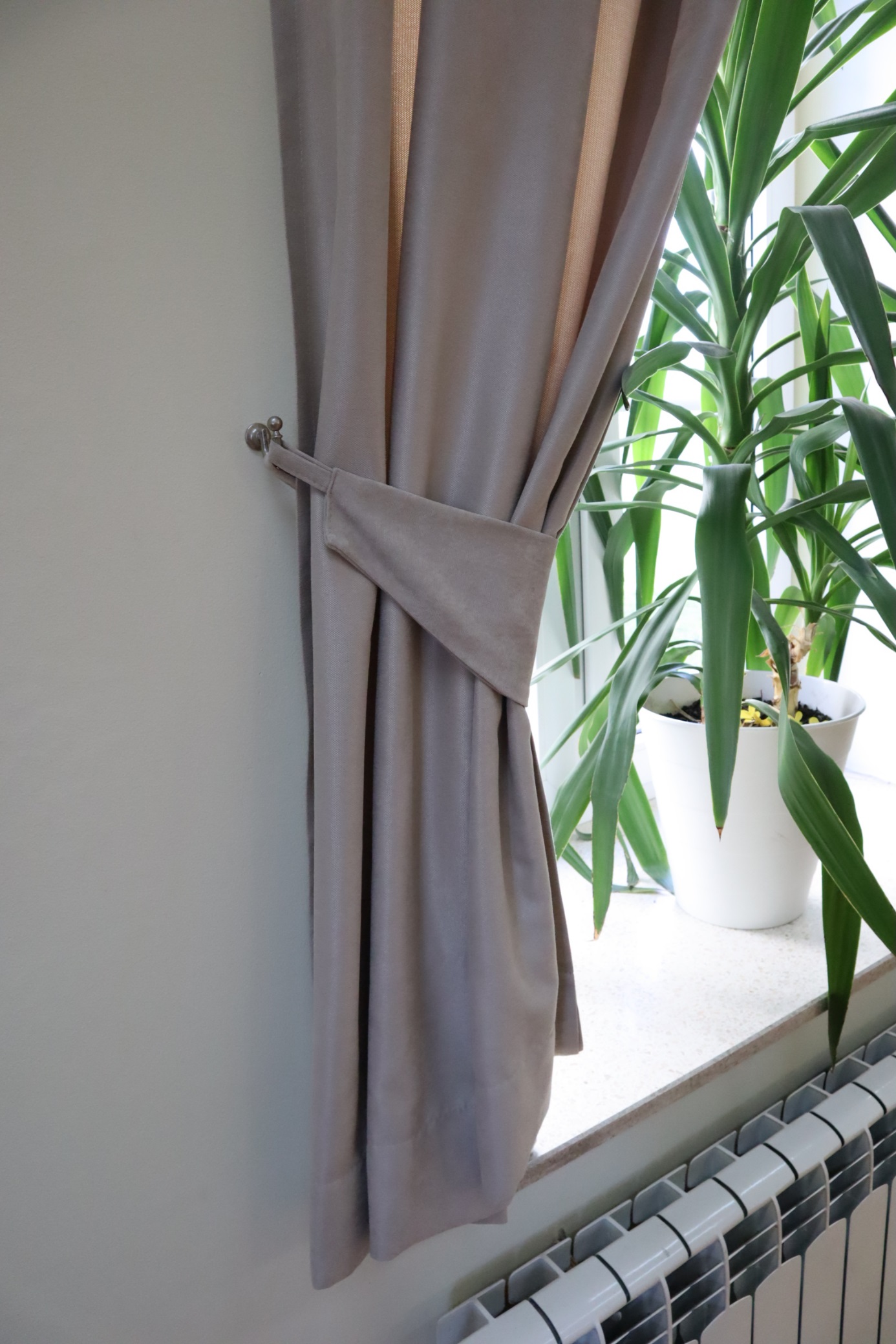 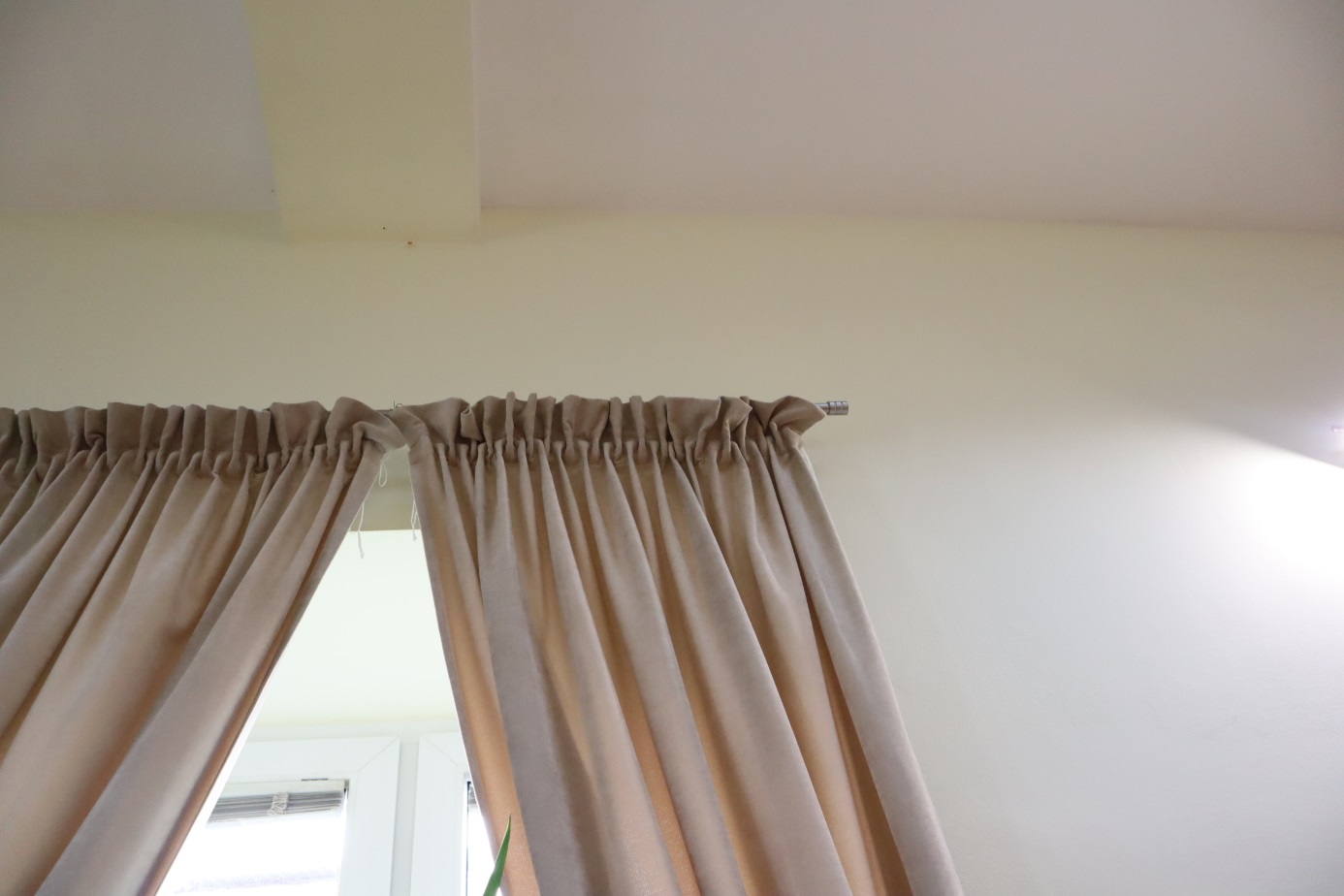 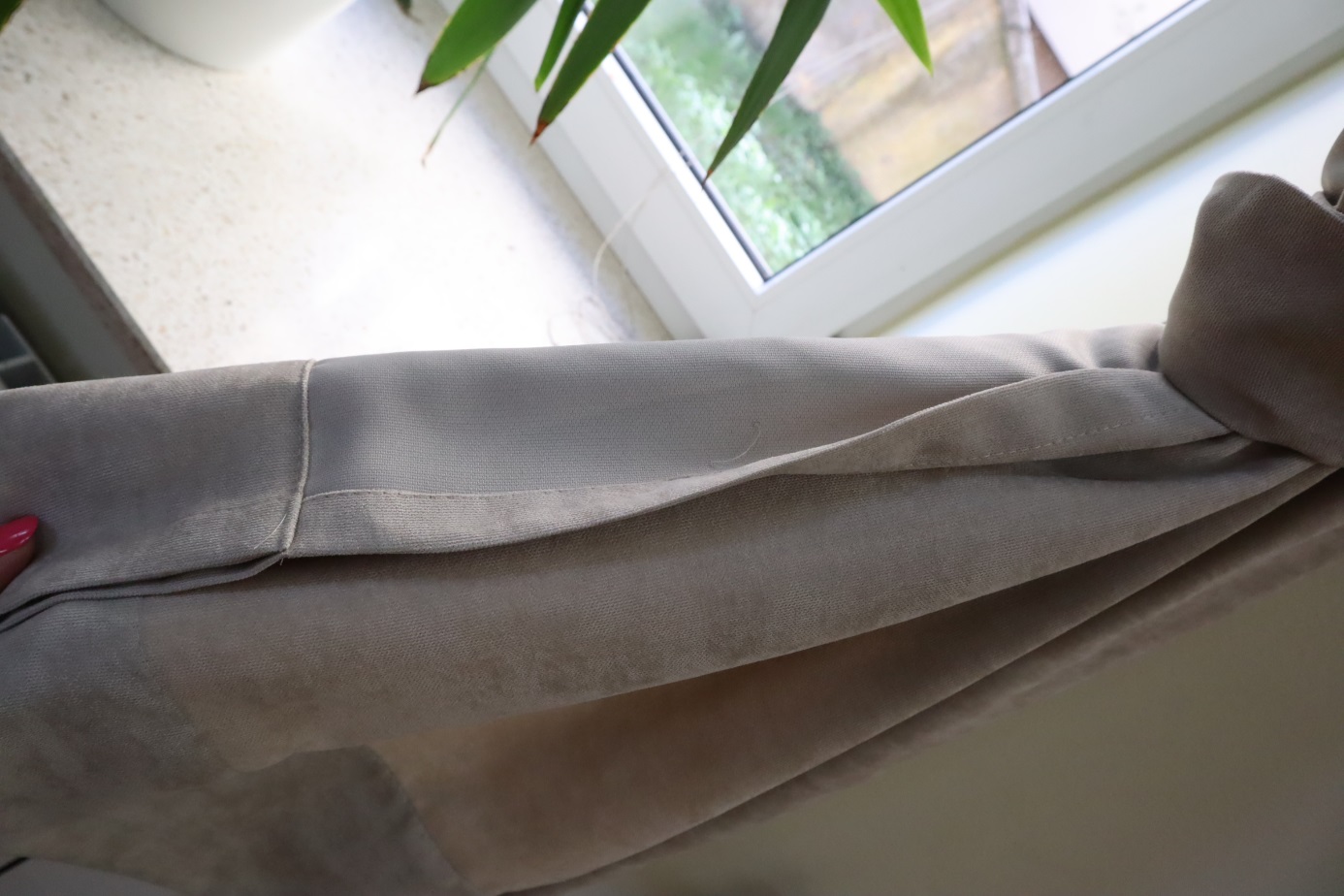 LpNazwa produktu/ towaruSpecyfikacjaIlośćJedn.1Piec do wypału ceramikipiec kręgowy do wypału ceramiki o poj. ok. 140 l, ze sterowaniem grzałkami realizowanym za pomocą półprzewodników. Wyposażenie w regulator umożliwiający zaprogramowanie co najmniej 10-ciu  programów po co najmniej 10 kroków każdy. Piec na maksymalną temp. wypału nie mniejszą niż 1320 stopni Celsjusza. W cenie pieca ma być szkolenie w zakresie jego .Adres serwisu gwarancyjnego i pogwarancyjnego na terenie Polski.1szt2Koło garncarskieElektryczne koło garncarskie o średnicy min.35 cm ze stopką elektryczną o mocy min. 450 WNapięcie: 220 V  Rozmiar gramofonu: 28 cm  Prędkość: 0-300 obr/minPedał nożny i uchwyt  do obrotu do przodu lub do tyłu, elastycznie dostosowując prędkość1Szt.3KomodyKomoda - wysokość ok. 80 cm, szer. ok.150 cm, dwie szuflady – prowadnice kulkowe pełny wysuw. Płyta meblowa, wykończenie blatu i półek mat. Laminat. Drzwiczki -  3 szt.Komoda - wysokość ok. 80 cm, szer. ok. 100 cm, jedna szuflada. Drzwiczki -  2 szt.Kolor komód – beżowy1 Kpl.4LodówkaWymiary (WxSxG) [cm]: 193 x 70 x 80.Pojemność [l]: 400 chłodziarka + 108 zamrażarkabezszronowa (No Frost): Pełny No FrostFunkcje dodatkowe: Antifingerprint, Multi Air Flow, Oświetlenie LED, Safety Glass, VarioZone, Wskaźnik temperatury w chłodziarce, Wskaźnik temperatury w zamrażarce1Szt.5Szafa przesuwna na wymiarSzafa przesuwna wykonana na zamówienie z płyty 18 mm (10 mm na drzwi), zamykana na klucz, wymiary 260/270 cm, głębokość 80 cm, dwie półki, front biały, reszta kolor bukowy1Szt.6Rolety okiennekomplet rolet o podanych w ofercie wymiarach, kolor jasny brąz,  w białej kasecie aluminiowej, dzień/noc, w prowadnicach. Wymiary szyb:szer./wys. -ilość w szt.34/160 cm- 14107/39,5 cm -1140/118 cm -1938/165 cm-250,5/175 cm-157/100 cm- 270-110 cm- 151/125 cm- 154,5/125 cm- 634/160 cm- 434/162 cm- 21Kpl.7Zasłony okienneKomplet zasłon z tkaniny zasłonowej o podanych w ofercie wymiarach i kolorze wraz z uszyciem.Tkanina EFE 295 kolor beżowy (jak na zdjęciu) z obszyciem jak na załączonych zdjęciach. Podaję wymiary okien:3 okna o wysokości 2 metry i szerokości karnisza 150 cm (plusmarszczenie)1 okno o wysokości 205 cm i szerokości karnisza 215 cm (plusmarszczenie)1 okno o wysokości 140 cm i szerokości karnisza 270 cm (plusmarszczenie)Tkanina EFE 295 17,50 mb, taśma marszcząca 18,00 mb 10 szt chwostów, 10 szt. ZasłonDodatkowo poniżej załączono 4 zdjęcia.1Kpl.8karniszKarnisz - szyna sufitowa aluminiowa o długości 6,75 m z kompletnym wyposażeniem, kolor biały,wsporniki „system klik”, ślizgi z agrafką, łączniki szyny1Kpl.9Przedłużacz bębnowy  Przedłużacz bębnowy  40 metrów 3 x 2,5 mm, kabel o przekroju 2,5 ilość żył 3 z 4-ma pyło i bryzgoszczelnymi gniazdami, zabezpieczeniem termicznym. Przewód w osłonie z gumy naturalnej nawinięty na bęben wykonany z wytrzymałego tworzywa  stosowany wewnątrz i na zewnątrz. Maksymalne obciążenie: 1200 W – przewód zwinięty, 3600 W – przewód rozwinięty.2Szt.10Przedłużacz siłowyPrzedłużacz siłowy 50 mb 400V, 5x4 mm2, min.32 AGuma typu NEOPREN Wodoszczelność klasy IP 44, gniazda marki PCE – wielokrotnego użytku skręcane nie zalewane2Szt.11Uchwyt sufitowy do projektorauchwyt sufitowy do projektora Optoma Vivitek Dell Acer, udźwig ok 20 kg. Montaż 4w1: Możliwość montażu na ścianie krótko/teleskopowo lub suficie krótko/teleskopowo.Precyzyjna regulacja kąta nachylenia: +/-20 stopni w osi Y i +/-15 stopni w osi X.Regulowany, uniwersalny rozstaw otworów montażowych.1Szt.12Gilotyna  do papieru A3gilotyna A3Długość cięcia: 448 mmStabilny metalowy blat, standardowe szablony formatów. Gilotyna z długim ostrzem tnącym wykonanym z hartowanej stali oraz z bezpiecznym uchwytem.1Szt.13Zestaw komputerowykomputer z dyskiem ssd, monitor min. 24 cale, z nowym system operacyjnym, klawiatura z myszką bezprzewodową, min. 16 GB RAM, rozbudowany dysk 1 TB, karta Wifi1Kpl.14monitormonitor LED 27 cali, rozdzielczość full HD, 16:9, płaski ekran, matowa matryca1Szt.15Stoły i ławkiZestaw stół plus dwie ławki (składany), długość min. 200 cm, szerokość blatu ok. 50 cmWysokość ławek ok. 50 cm. Materiał: stal, drewno sosnowe, świerkowe.30Kpl.16Zestaw do rytmikiduży zestaw do rytmiki, min. 30 instrumentów  w opakowaniu5Kpl.17Sztaluga studyjnasztaluga studyjna na stopie bukowa, wysokość minimalna sztalugi 150cm przed rozłożeniemRegulacja dolnej półki za pomocą mechanizmu zapadkowego10Szt.18Sztaluga plenerowa     sztaluga plenerowa bukowa, zapinana na pasek, regulowana w systemie teleskopowym, wysokość 100-200 cm, po rozłożeniu 180 cm.17Szt.19Rama aluminiowa    zatrzaskowarama aluminiowa zatrzaskowa 50x70 cm z pleksi, rozkręcane narożniki20Szt.20Kratownicakratownica aluminiowa 12 metrów długości, 3-punktowy system kratownicowy, rozmiar ok. 195/220 cmLekka i uniwersalna kratownica aluminiowa,  używana do: budowy stoisk targowych, budowy konstrukcji reklamowych, wyposażenie sklepów, pubów, klubów czy dyskotek.    Rura główna 35x1,5 mm lamelki 8 mm. Łączenie kratownic za pomocą tzw. "szybko-złączy" w zestawie.1Kpl.21Wytwornica dymuDane techniczne: Element grzewczy 1600W Czas nagrzewania 3 min. Pojemność zbiornika 3,25 lKanały DMX 2. Zasilanie 220-240Vac – 50Hz .Wymiary 370 x 600 x 250 mmRegulowana moc wyjściowa i prędkość wentylatora, tryb DMX i automatyczny, ciągła praca po rozgrzaniu, urządzenie zintegrowane z solidnym casem. Składane uchwyty z boku urządzeniaWejście Powerconnector1Szt.22Rysownicarysownica ze sklejki, format B2 z klipsami20Szt.23Oświetlenie sceniczneAluminiowy LED Par z 6 diodami LED (4 w 1) o mocy 8 W na jedną diodę LED. Dzięki technologii 4 w 1 lampa jest w stanie wykonać bardzo dużą ilość kolorów, w tym także pastelowych. 3, 4 lub 8 kanałów DMX. Wejście/ wyjście DMX przez 3 piny, wstępnie zaprogramowane pokazy. Aktywacja za pomocą dźwięku z regulowaną czułością,tryb automatyczny z regulowaną szybkością, panel sterowania z wyświetlaczem LEDWejście/ wyjście IEC. Pilot do zdalnego sterowania.4Szt.24Pojemnik termoizolacyjnypojemnik termoizolacyjny z EPP GN1/1234 mm z 2 pojemnikami i 2 pokrywkami z uszczelką silikonową1Szt.